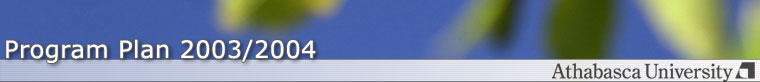 Program Requirements | Advising Services | 2003/2004 Program Plans | GlossaryThe program plans are intended to assist you in planning a program.  Please refer to the official regulations.
Technician level - may receive a Block Transfer of 30 credits. The program plan pertains to those with a Technician Diploma only. For those with a Technologist's Diploma please click here.

 Content: Advising Services
Last updated: November 19, 2004